      LOYOLA COLLEGE (AUTONOMOUS), CHENNAI – 600 034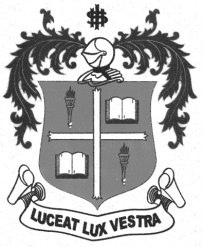     M.A. DEGREE EXAMINATION - APPLIED HISTORYFIRST SEMESTER – NOVEMBER 2012HT 1810 - SOCIO-ECONOMIC & CULTURAL HISTORY OF MODERN T.N.               Date : 07/11/2012 	Dept. No. 	  Max. : 100 Marks    Time : 1:00 - 4:00                                              Part-A Answer any FOUR of the following in 100 words each:                                                    (4x5=20 Marks)Twin EpicsWood’s DespatchPolygar SystemNayangara systemMuthulakshmi ReddyMid-day Meal Scheme	Part-B Answer any TWO of the following in 200 words each: 				    (2x10=20 Marks)Explain the importance of Sangam Literature.Write a note on Bhakti Movement in Tamilnadu.Give a critical estimate of Thiru. C.N.AnnaduraiTrace the origin and the development of Anti-c aste movements in TamnilnaduPart-C Answer any THREE of the following in 1200 words each:                                        (3x20=60Marks)Describe the Socio-Economic and religious life of the Sangam Age.Enumerate the Educational reforms introduced by the British in India.What were the consequences of Industrialization and urbanization in Tamilnadu?Discuss the evaluation of Dravidian movement in the Madras state.Assess the contribution of Kamaraj  as Chief Minister of Madras.**********